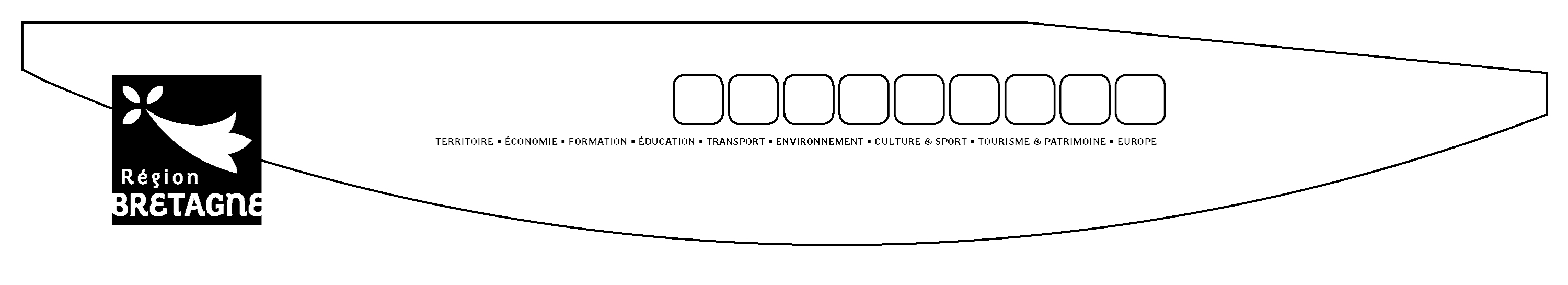 SOUTIEN REGIONAL A L’EXCELLENCE SPORTIVEAide aux Pôles relevant de la filière Accession Nationale du Projet de Performance FédéralSaison 2022/2023 ou Année 2023IDENTITE de la structure gestionnaireNom de l’association gestionnaire de la structure : SIRET: Adresse :		Code Postal :					Ville :Téléphone :						Mail :Nom du (de la) Président(e) :IDENTITE du Pôle Accession NationaleNom : Adresse :Code Postal :					Ville :Nom du Responsable du Pôle :Téléphone :						Mail :ACTUELLEMENT : Nombre de sportifs au total = 	Dont	* Nombre de SHN : 	- Relève =		- Senior =		- Elite = 		* Nombre de sportifs "Espoir" = 		* Nombre de sportifs ni listés SHN, ni listés "Espoir" = Nombre de cadres Etat mis à disposition (en ETP) = LISTE DES SPORTIFS INSCRITS AU PÔLE ACCESSION NATIONALE EN 2022/2023 ou Année 2023Nom et PrénomClubSexeH/FDate de Naissance--/--/----SHN(Relève/ Senior/ Elite)R/S/EEspoirNi SHN/Ni EspoirNom de l’établissement scolaire ou de l’organisme 
de formationLieu de la formation (Ville)Cursus suivi123456789101112131415161718192021222324252627282930313233